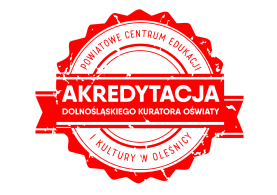 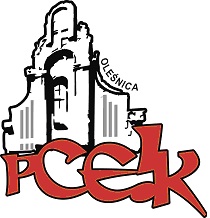 Z a p r a s z a m ydyrektorów i wicedyrektorów szkół i placówek oświatowych na pierwsze spotkanie warsztatowe organizujące pracę Sieci Współpracy i Samokształcenia  Dyrektorów/Wicedyrektorów Szkół/Placówek OświatowychTemat przewodni spotkania:Impuls do rozwoju szkoły – nowoczesny nadzórKOD: W05Termin:  20 października 2017 r. o godzinie: 9:00Adresaci: dyrektorów i wicedyrektorów szkół i placówek oświatowychCzas trwania:  5 godzin dydaktycznychKoordynator sieci:  Maria SusidkoOsoba prowadząca: Roman Lorens Zagadnienia:  (dotyczące pierwszego spotkania)1. Organizacja Sieci Współpracy i Samokształcenia.2. Informacje na temat działania Platformy Oleśnickie Centrum e-Doradztwa oraz dostępu do zasobów Sieci Współpracy i Samokształcenia.3. Warsztat pt. Impuls do rozwoju szkoły – nowoczesny nadzór    1) Zapoznanie z nowymi i aktualnymi przepisami regulującymi pracę szkół.    2) Kierunki polityki oświatowej państwa na rok szkolny 2017/2018    3) Planowanie pracy szkoły w roku szkolnym 2017/2018:         - tworzenie planu pracy na rok szkolny 2017/2018         - program wychowawczo -  profilaktyczny    4) Przegląd przepisów statutowych   5) planowanie pracy zespołów nauczycielskich   6) Zasady prowadzenia nadzoru pedagogicznego w roku szkolnym 2017/2018:        - plan nadzory pedagogicznego        - zasady prowadzenia ewaluacji zewnętrznej        - nadzór nad realizacją podstawy programowejWarunki udziału w spotkaniu:Osoby zainteresowane udziałem w formie doskonalenia prosimy o przesyłanie zgłoszeń do 18.10.2017 r. Zgłoszenie na szkolenie następuje poprzez wypełnienie formularza (załączonego do zaproszenia) i przesłanie go pocztą mailową do PCEiK. Ponadto przyjmujemy telefoniczne zgłoszenia na szkolenia. W przypadku korzystania z kontaktu telefonicznego konieczne jest wypełnienie formularza zgłoszenia w dniu rozpoczęcia szkolenia. Formularz zgłoszeniowy znajduje się także na naszej stronie internetowej: www.pceik.plOdpłatność:● nauczyciele z placówek oświatowych prowadzonych przez Miasta i Gminy, które podpisały z PCEiK porozumienie dotyczące doskonalenia zawodowego nauczycieli na 2017 rok (Miasto i Gmina Oleśnica, Miasto i Gmina Bierutów, Gmina Dobroszyce, Miasto i Gmina Międzybórz, Miasto i Gmina Twardogóra)  oraz z placówek prowadzonych przez Starostwo Powiatowe w Oleśnicy –  bezpłatnie● nauczyciele z placówek oświatowych prowadzonych przez Miasta i Gminy, które nie podpisały z PCEiK porozumienia dotyczącego doskonalenia zawodowego nauczycieli na 2017 rok (Miasto i Gmina Syców,   Gmina Dziadowa Kłoda) - 100 zł *  w przypadku form liczących nie więcej niż 4 godziny dydaktyczne i realizowanych przez konsultanta/doradcę  metodycznego zatrudnionego w PCEiK.Wpłaty na konto bankowe Numer konta: 26 9584 0008 2001 0011 4736 0005Rezygnacja z udziału w formie doskonalenia musi nastąpić w formie pisemnej (np. e-mail), najpóźniej na 3 dni robocze przed rozpoczęciem szkolenia. Rezygnacja w terminie późniejszym wiąże się z koniecznością pokrycia kosztów organizacyjnych w wysokości 50%. Nieobecność na szkoleniu lub konferencji nie zwalnia z dokonania opłaty.